Pages 196-221 Questions Worksheet A 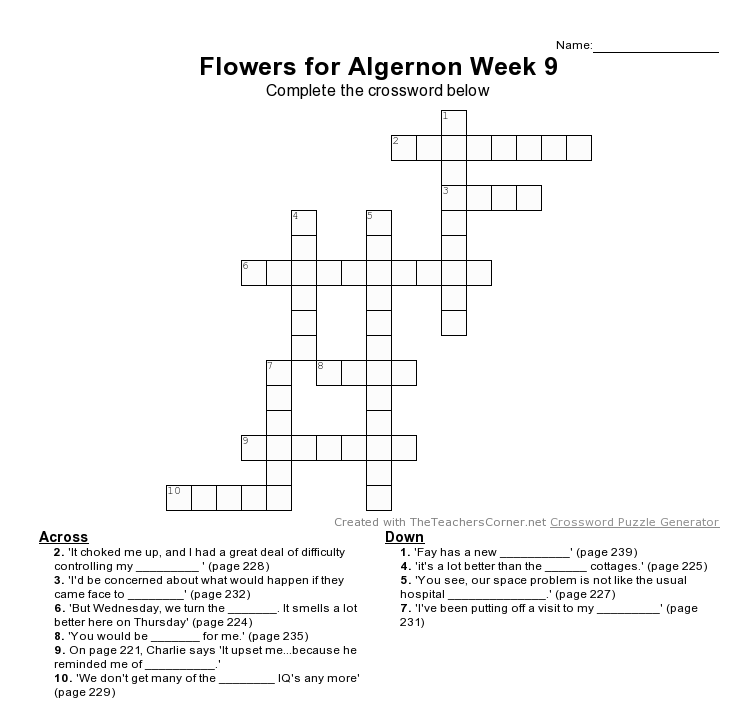 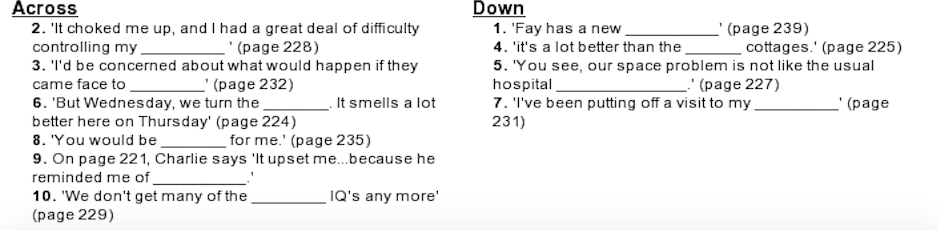 